حضرات السادة والسيدات، تحية طيبة وبعد،إلحاقاً بالرسالة الجماعية 9/9 بتاريخ 25 يناير 2021، نود إعلامكم بأن بند العمل التالي الخاضع لعملية الموافقة البديلة قد وردت بشأنه تعليقات خلال فترة النداء الأخير وسوف يقدم للموافقة عليه في الاجتماع المقبل للجنة الدراسات 9 لقطاع تقييس الاتصالات (اجتماع افتراضي، 28-19 أبريل 2021):-	مشروع التوصية ITU-T J.481، متطلبات الشبكة الكبلية للتوزيع الثانوي بنسقَي RF وIP للبرامج التلفزيونية (انظر الوثيقة SG9-TD1065).أتمنى لكم اجتماعاً مثمراً وممتعاً. 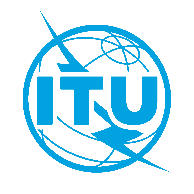 الاتحـاد الدولـي للاتصـالاتمكتب تقييس الاتصالاتجنيف، 30 مارس 2021المرجع:TSB Collective letter 9/9
SG9/SPإلى:-	إدارات الدول الأعضاء في الاتحاد؛-	أعضاء قطاع تقييس الاتصالات في الاتحاد؛-	المنتسبين إلى قطاع تقييس الاتصالات المشاركين في أعمال لجنة الدراسات 9؛-	الهيئات الأكاديمية المنضمة إلى الاتحادالهاتف:+41 22 730 5858إلى:-	إدارات الدول الأعضاء في الاتحاد؛-	أعضاء قطاع تقييس الاتصالات في الاتحاد؛-	المنتسبين إلى قطاع تقييس الاتصالات المشاركين في أعمال لجنة الدراسات 9؛-	الهيئات الأكاديمية المنضمة إلى الاتحادالفاكس:+41 22 730 5853إلى:-	إدارات الدول الأعضاء في الاتحاد؛-	أعضاء قطاع تقييس الاتصالات في الاتحاد؛-	المنتسبين إلى قطاع تقييس الاتصالات المشاركين في أعمال لجنة الدراسات 9؛-	الهيئات الأكاديمية المنضمة إلى الاتحادالبريد الإلكتروني:tsbsg9@itu.intإلى:-	إدارات الدول الأعضاء في الاتحاد؛-	أعضاء قطاع تقييس الاتصالات في الاتحاد؛-	المنتسبين إلى قطاع تقييس الاتصالات المشاركين في أعمال لجنة الدراسات 9؛-	الهيئات الأكاديمية المنضمة إلى الاتحادالموقع الإلكتروني:http://itu.int/go/tsg09 إلى:-	إدارات الدول الأعضاء في الاتحاد؛-	أعضاء قطاع تقييس الاتصالات في الاتحاد؛-	المنتسبين إلى قطاع تقييس الاتصالات المشاركين في أعمال لجنة الدراسات 9؛-	الهيئات الأكاديمية المنضمة إلى الاتحادالموضوع:اجتماع لجنة الدراسات 9؛ اجتماع افتراضي بالكامل، 28-19 أبريل 2021 اجتماع لجنة الدراسات 9؛ اجتماع افتراضي بالكامل، 28-19 أبريل 2021 وتفضلوا بقبول فائق التقدير والاحترام.تشيساب لي
مدير مكتب تقييس الاتصالات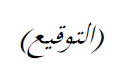 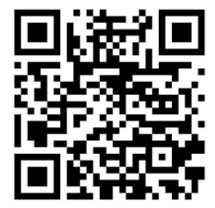 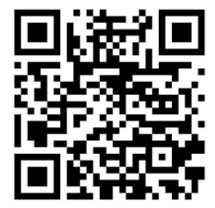 